19 marca 2016r.SprawozdaniePierwsze spotkanie w nowym składzie już za nami! 18 marca mieliśmy przyjemność gościć przedstawicieli firmy TPI, która jest dystrybutorem sprzętu Faro, Topcon, Sokia. Nasza uczelnia również posiada urządzenia pomiarowe tych producentów. W trakcie spotkania mieliśmy okazję, choć przez chwilę, przyjrzeć się pracy skanera Faro Focus 3D. Dzięki niemu pan Michał Olchawa zeskanował salę 4.09  w budynku Energis. Kilkuminutowy pomiar skutkował otrzymaniem szczegółowych chmur punktów. Praca ze skanerami pozwala na dokładne (2 mm dokładności) i zdumiewająco szybkie pomiary. Skaner Faro Focus 3D może otrzymać współrzędne aż 1 miliona punktów w sekundę! Chmury punktów zostały opracowane przez oprogramowanie Faro Scene i już po chwili oglądaliśmy skan sali na ekranie komputera. Skaner posiada również wbudowany aparat cyfrowy. Postacie, które poruszyły się w czasie trwania pomiaru stworzyły wokół siebie białą poświatę (są to tzw. duszki). Pomiar naszej sali został przeprowadzony z jednego stanowiska. Brakujące elementy, nie uchwycone z tego miejsca, można pomierzyć za pomocą ręcznego skanera Freestyle 3D, którego działanie również przybliżyła nam przedstawicielka firmy TPI pani Joanna Wróblewska. Skany wykonane laserem Faro Focus 3D i skanerem ręcznym można z łatwością połączyć. Ten sprzęt znajduje obecnie coraz szersze zastosowanie. Skanowanie miejsc zbrodni, aut po wypadkach, obiektów budowlanych czy architektonicznych, a nawet tworzenie rzeczywistości wirtualnej to już częste zjawisko.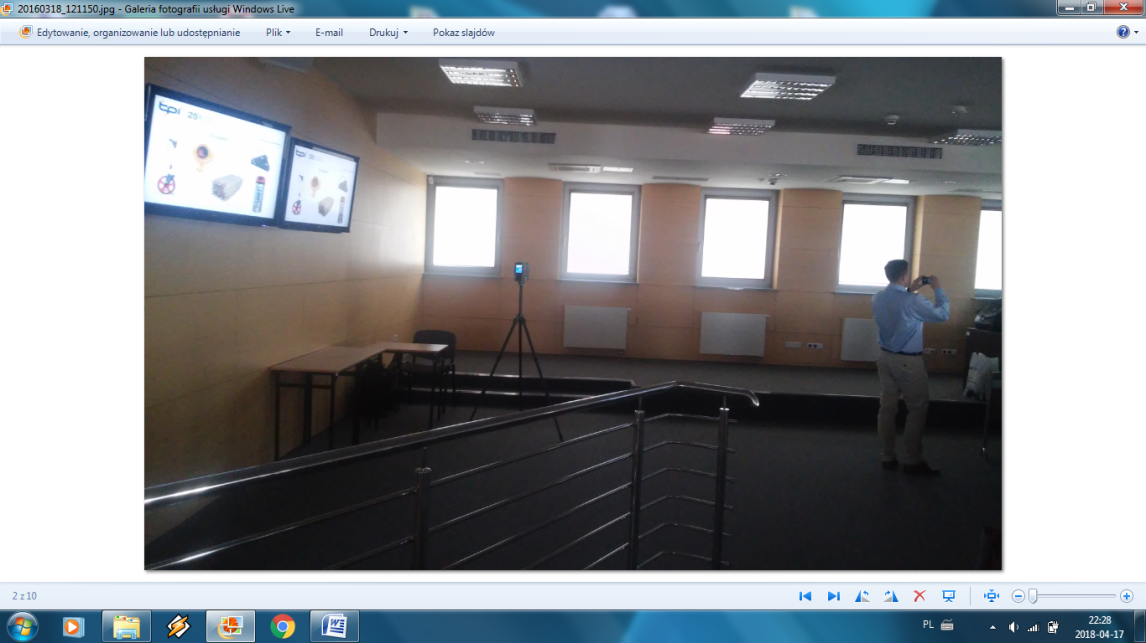 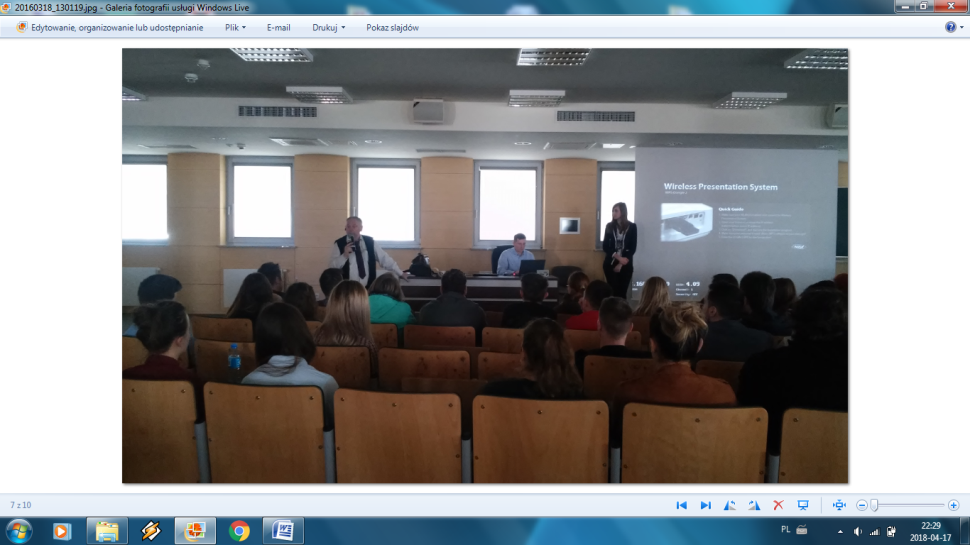 